СОВЕТ ДЕПУТАТОВ муниципального образования Воздвиженский сельсовет Саракташского района оренбургской областитретий созывР Е Ш Е Н И Етридцать первого  заседания Совета депутатов Воздвиженского сельсовета третьего созыва	Рассмотрев основные параметры местного бюджета на 2020 год и на плановые периоды 2021 и 2022 годов, на основании Бюджетного кодекса Российской Федерации, Положения о бюджетном процессе в муниципальном образовании Воздвиженский сельсовет, утвержденного решением Совета депутатов Воздвиженского сельсовета от 20.09.2019 года № 152,Совет депутатов Воздвиженского сельсоветаР Е Ш И Л:   1. Утвердить основные характеристики местного бюджета муниципального образования Воздвиженский сельсовет Саракташского района Оренбургской области на 2020 год в размерах:1) прогнозируемый общий объем доходов – 8 144 190 рублей;2) общий объем расходов – 8 144 190  рублей;3) прогнозируемый дефицит местного бюджета – 0 рублей;4) верхний предел муниципального внутреннего долга Воздвиженского сельсовета Саракташского района  на 1 января 2020 года –0  рублей, в том числе верхний предел долга по муниципальным гарантиям – 0  рублей. 2. Утвердить основные характеристики местного бюджета муниципального образования Воздвиженский сельсовет Саракташского района Оренбургской области на 2021 и 2022 годы в размерах:1) прогнозируемый общий объем доходов на 2021 год –7 856 640 рублей, 2022 год – 9 163 155 рублей;2) общий объем расходов на 2021год –7 856 640, 00 рублей, на 2022 год – 9 163 155,00 рублей3) прогнозируемый дефицит районного бюджета на 2021 год – 0 рублей, на 2022 год –  0 рублей;4) верхний предел муниципального внутреннего долга Воздвиженского сельсовета на 1 января 2020 года – 0 рублей, на 1 января 2021 года – 0 рублей.3. Расходы на обслуживание муниципального внутреннего долга муниципального образования Воздвиженский сельсовет на 2020 год и на плановый период 2021-2022 годов не предусматриваются.4. Утвердить источники внутреннего финансирования дефицита местного бюджета муниципального образования Воздвиженский сельсовет на 2020 год и на плановый период 2021 и 2022 годов согласно приложению 1 к настоящему решению.5. Утвердить перечень главных распорядителей средств местного бюджета муниципального образования Воздвиженский сельсовет на 2020 год согласно приложению 2.6. Утвердить перечень главных администраторов поступлений доходов бюджета муниципального образования Воздвиженский сельсовет Саракташского района Оренбургской области  согласно приложению 3.7. Утвердить перечень главных администраторов источников финансирования  дефицита местного бюджета муниципального образования Воздвиженский сельсовет Саракташского района Оренбургской области  согласно приложению 4.8. Утвердить поступление доходов в бюджет муниципального образования Воздвиженский  сельсовет Саракташского района Оренбургской области  по кодам видов доходов, подвидов доходов на 2020 год и на плановый период 2021, 2022 годов согласно приложению 5.9. Утвердить распределение бюджетных ассигнований бюджета Воздвиженского сельсовета на 2020 год и на плановый период 2021, 2022 годов по разделам, подразделам расходов классификации расходов  бюджета согласно приложению 6.10. Утвердить распределение бюджетных ассигнований бюджета на 2020 год и на плановый период 2021, 2022 годов по разделам, подразделам, целевым статьям и видам расходов классификации расходов  бюджета Воздвиженского сельсовета согласно приложению 7.11. Утвердить ведомственную структуру расходов местного бюджета муниципального образования Воздвиженский сельсовет Саракташского района Оренбургской области на 2020 год и на плановый период 2021 и 2022 годы согласно приложению 8.12. Контроль за исполнением настоящего решения возложить                                      на  постоянную планово- бюджетную комиссию (Абдрахимова С.Н..). 13. Настоящее решение вступает в силу с 1 января 2020 года.14. Не позднее 10 дней после подписания настоящее решение  подлежит обнародованию и размещению на официальном сайте администрации муниципального образования Воздвиженский сельсовета Саракташского района Оренбургской области.Разослано:	постоянной комиссии, прокурору района, в дело, райфо.Приложение 1 к решению Советадепутатов Воздвиженского сельсовета от   20.12. 2019 года № 162Источники внутреннего финансирования дефицита местного бюджетамуниципального образования Воздвиженский сельсовет на 2020 год и плановые периоды 2021 и 2022 годовПриложение 2 к решению Советадепутатов Воздвиженского сельсовета от   20.12. 2019  №162Перечень главных распорядителей средств местного бюджета муниципального образования Воздвиженский сельсовет на 2020 годПриложение 3 к решению Советадепутатов Воздвиженского сельсовета от 20.12. 2019  № 162Перечень главных администраторов поступлений доходов бюджетамуниципального образования  Воздвиженский сельсовет Саракташского района Оренбургской областиПриложение 4 к решению Советадепутатов Воздвиженского сельсовета            от 20.12. 2019  №162Перечень главных администраторов источников финансирования  дефицита местного бюджета муниципального образования Воздвиженский сельсовет Саракташского района Оренбургской областиПриложение №5  к решению Совета депутатов Воздвиженского  сельсоветаот 20.12. 2019  №162Поступление доходов в бюджет муниципального образования Воздвиженский  сельсовет Саракташского района Оренбургской области  по кодам видов доходов, подвидов доходов на 2020 год и на плановый период 2021, 2022 годов(руб.) Приложение 6к решению Совета депутатов Воздвиженского сельсоветаот   20.12. 2019 года №162Распределение бюджетных ассигнований бюджета Воздвиженского сельсовета на 2020 год и на плановый период 2021, 2022 годов по разделам, подразделам расходов классификации расходов бюджета(руб.)Приложение 7 к решению Советадепутатов Воздвиженского сельсовета от   20.12.2019 года № 162Распределение бюджетных ассигнований бюджета на 2020 год и на плановый период 2021, 2022 годов по разделам, подразделам, целевым статьям и видам расходов классификации расходов  бюджета Воздвиженского сельсовета____________________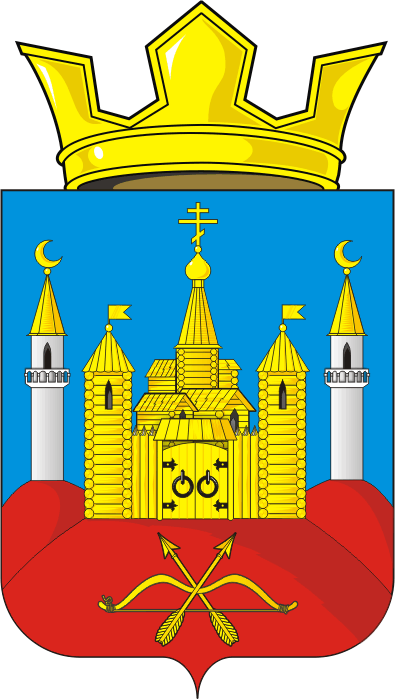 20.12.2019с. Воздвиженка№162    О  бюджете муниципального образования   Воздвиженский сельсовет Саракташского района Оренбургской области  на 2020 год и  на  плановые периоды 2021 и 2022 годов Глава сельсовета,председатель Совета депутатов сельсовета                                  А.И. СкузоватовКодНаименование кода группы, подгруппы, статьи, вида источника финансирования дефицитов бюджетов, кода классификации операций сектора государственного управления, относящихся к источникам финансирования дефицитов бюджетов Российской Федерации2020 год2021 год2022 год000 01 00 00 00 00 0000 000ИСТОЧНИКИ ВНУТРЕННЕГО ФИНАНСИРОВАНИЯ ДЕФИЦИТОВ БЮДЖЕТА000000 01 05 00 00 00 0000 000Изменение остатков средств на счетах по учету средств бюджета000000 01 05 00 00 00 0000 500Увеличение остатков средств бюджетов-8 144 190-7 856 640-9 163 155000 01 05 02 00 00 0000 500Увеличение прочих остатков средств бюджетов-8 144 190-7 856 640-9 163 155000 01 05 02 01 00 0000 510Увеличение прочих остатков денежных средств бюджетов-8 144 190-7 856 640-9 163 155000 01 05 02 01 10 0000 510Увеличение прочих остатков денежных средств бюджетов поселений-8 144 190-7 856 640-9 163 155000 01 05 00 00 00 0000 600Уменьшение остатков средств бюджетов   8 144 190  7 856 6409 163 155000 01 05 02 00 00 0000 600Уменьшение прочих остатков средств бюджетов    8 144 190  7 856 6409 163 155000 01 05 02 01 00 0000 610Уменьшение прочих остатков денежных средств бюджетов8 144 1907 856 6409 163 155000 01 05 02 01 10 0000 610Уменьшение прочих остатков денежных средств бюджетов поселений   8 144 190 7 856 640 9 163 155№ п/пКВСРНаименование1.123Администрация Воздвиженского сельсовета Саракташского района Оренбургской областиКВСРКодНаименование1230 00 00000 00 0000 000Администрация   Воздвиженского  сельсовета 123 10102010011000110Налог на доходы физических лиц с доходов, источником которых является налоговый агент, за исключением доходов, в отношении которых исчисление и уплата налога осуществляются в соответствии со статьями 227, 227.1 и 228 Налогового кодекса Российской Федерации123 10302230010000110Доходы от уплаты акцизов на дизельное топливо, подлежащие распределению между бюджетами субъектов Российской Федерации и местными бюджетами с учетом установленных дифференцированных нормативов отчислений в местные бюджеты123 10302240010000110Доходы от уплаты акцизов на моторные масла для дизельных и (или) карбюраторных (инжекторных) двигателей, подлежащие распределению между бюджетами субъектов Российской Федерации и местными бюджетами с учетом установленных дифференцированных нормативов отчислений в местные бюджеты123 10302250010000110Доходы от уплаты акцизов на автомобильный бензин, подлежащие распределению между бюджетами субъектов Российской Федерации и местными бюджетами с учетом установленных дифференцированных нормативов отчислений в местные бюджеты123 10302260010000110Доходы от уплаты акцизов на прямогонный бензин, подлежащие распределению между бюджетами субъектов Российской Федерации и местными бюджетами с учетом установленных дифференцированных нормативов отчислений в местные бюджеты123 10501011011000110Налог, взимаемый с налогоплательщиков, выбравших в качестве объекта налогообложения доходы123 10503010011000110Единый сельскохозяйственный налог123 10601030101000110Налог на имущество физических лиц, взимаемый по ставкам, применяемым к объектам налогообложения, расположенным в границах поселений123 10606033101000110Земельный налог с организаций, обладающих земельным участком, расположенным в границах сельских поселений (сумма платежа (перерасчеты, недоимка и задолженность по соответствующему платежу, в том числе по отмененному)123 10606043101000110Земельный налог с физических лиц, обладающих земельным участком, расположенным в границах сельских поселений (сумма платежа (перерасчеты, недоимка и задолженность по соответствующему платежу, в том числе по отмененному)123 11105035100000120Доходы от сдачи в аренду имущества, находящегося в оперативном управлении органов управления сельских поселений и созданных ими учреждений (за исключением имущества муниципальных бюджетных и автономных учреждений)123 20215001100000150Дотации бюджетам сельских поселений на выравнивание бюджетной обеспеченности123 20235118100000150Субвенции бюджетам сельских поселений на осуществление первичного воинского учета на территориях, где отсутствуют военные комиссариатыКВСРКод группы, подгруппы, статьи и вида источниковНаименование12300 00 00 00 00 0000 000Администрация Воздвиженского сельсовета12301 00 00 00 00 0000 000Источники внутреннего финансирования дефицитов бюджетов12301 05 00 00 00 0000 000Изменение остатков средств на счетах по учету средств бюджета12301 05 00 00 00 0000 500Увеличение остатков средств бюджета12301 05 02 00 00 0000 500Увеличение прочих остатков средств бюджета12301 05 02 01 00 0000 510Увеличение прочих остатков денежных средств12301 05 02 01 10 0000 510Увеличение прочих остатков денежных средств  бюджетов муниципальных районов12301 05 00 00 00 0000 600Уменьшение остатков средств бюджетов12301 05 02 00 00 0000 600Уменьшение прочих остатков средств бюджетов12301 05 02 01 00 0000 610Уменьшение прочих остатков денежных средств12301 05 02 01 10 0000 610Уменьшение прочих остатков денежных средств местных бюджетовНаименование показателяКод дохода по бюджетной классификации20202021202213444Доходы бюджета - ВСЕГО:в том числе:X8 144 190,007 856 640,009 163 155,00НАЛОГОВЫЕ И НЕНАЛОГОВЫЕ ДОХОДЫ000 100000000000000002 181 000,002 117 000,002 198 000,00НАЛОГИ НА ПРИБЫЛЬ, ДОХОДЫ000 10100000000000000167 000,00170 000,00174  000,00Налог на доходы физических лиц000 10102000010000110167 000,00170 000,00174 000,00Налог на доходы физических лиц с доходов, источником которых является налоговый агент, за исключением доходов, в отношении которых исчисление и уплата налога осуществляются в соответствии со статьями 227, 227.1 и 228 Налогового кодекса Российской Федерации000 10102010010000110166 000,00169 000,00173 000,00Налог на доходы физических лиц с доходов, источником которых является налоговый агент, за исключением доходов, в отношении которых исчисление и уплата налога осуществляются в соответствии со статьями 227, 227.1 и 228 Налогового кодекса Российской Федерации182 10102010011000110166 000,00169 000,00173 000,00Налог на доходы физических лиц с доходов, полученных физическими лицами в соответствии со статьей 228 Налогового кодекса Российской Федерации000 101020300100001101 000,001 000,001 000,00Налог на доходы физических лиц с доходов, полученных физическими лицами в соответствии со статьей 228 Налогового кодекса Российской Федерации182 101020300110001101 000,001 000,001 000,00НАЛОГИ НА ТОВАРЫ (РАБОТЫ, УСЛУГИ), РЕАЛИЗУЕМЫЕ НА ТЕРРИТОРИИ РОССИЙСКОЙ ФЕДЕРАЦИИ000 10300000000000000845 000,00868 000,00    903 000,00Акцизы по подакцизным товарам (продукции), производимым на территории Российской Федерации000 10302000010000110845 000,00868 000,00903 000,00Доходы от уплаты акцизов на дизельное топливо, подлежащие распределению между бюджетами субъектов Российской Федерации и местными бюджетами с учетом установленных дифференцированных нормативов отчислений в местные бюджеты000 10302230010000110387 000,00400 000,00416 000,00Доходы от уплаты акцизов на дизельное топливо, подлежащие распределению между бюджетами субъектов Российской Федерации и местными бюджетами с учетом установленных дифференцированных нормативов отчислений в местные бюджеты (по нормативам, установленным Федеральным законом о федеральном бюджете в целях формирования дорожных фондов субъектов РФ)100 10302231010000110387 000,00400 000,00416 000,00Доходы от уплаты акцизов на моторные масла для дизельных и (или) карбюраторных (инжекторных) двигателей, подлежащие распределению между бюджетами субъектов Российской Федерации и местными бюджетами с учетом установленных дифференцированных нормативов отчислений в местные бюджеты000 103022400100001102 000,002 000,002 000,00Доходы от уплаты акцизов на моторные масла для дизельных и (или) карбюраторных (инжекторных) двигателей, подлежащие распределению между бюджетами субъектов Российской Федерации и местными бюджетами с учетом установленных дифференцированных нормативов отчислений в местные бюджеты (по нормативам, установленным Федеральным законом о федеральном бюджете в целях формирования дорожных фондов субъектов Российской Федерации)100 103022410100001102 000,002 000,002 000,00Доходы от уплаты акцизов на автомобильный бензин, подлежащие распределению между бюджетами субъектов РФ и местными бюджетами с учетом установленных дифференцированных нормативов отчислений в местные бюджеты000 10302250010000110506 000,00521 000,00538 000,00Доходы от уплаты акцизов на автомобильный бензин, подлежащие распределению между бюджетами субъектов Российской Федерации и местными бюджетами с учетом установленных дифференцированных нормативов отчислений в местные бюджеты (по нормативам, установленным Федеральным законом о федеральном бюджете в целях формирования дорожных фондов субъектов Российской Федерации)100 10302251010000110506 000,00521 000,00538 000,00Доходы от уплаты акцизов на прямогонный бензин, подлежащие распределению между бюджетами субъектов РФ местными бюджетами с учетом установленных дифференцированных нормативов отчислений в местные бюджеты000 10302260010000110-50 000,00-55 000,00-53 000,00Доходы от уплаты акцизов на прямогонный бензин, подлежащие распределению между бюджетами субъектов Российской Федерации и местными бюджетами с учетом установленных дифференцированных нормативов отчислений в местные бюджеты (по нормативам, установленным Федеральным законом о федеральном бюджете в целях формирования дорожных фондов субъектов Российской Федерации)100 10302261010000110-50 000,00- 55 000,00- 53 000,00НАЛОГИ    НА СОВОКУПНЫЙ ДОХОД000 10500000000000000209 000,00209 000,00219 000,00Налог, взимаемый в связи с применением упрощенной системы налогообложения000 1050100000000011015 000,0015 000,0015 000,00Налог, взимаемый с налогоплательщиков, выбравших в качестве объекта налогообложения доходы000 1050101001000011014 000,0014 000,0014 000,00Налог, взимаемый с налогоплательщиков, выбравших в качестве объекта налогообложения доходы000 1050101101000011014 000,0014 000,0014 000,00Налог, взимаемый с налогоплательщиков, выбравших в качестве объекта налогообложения доходы182 1050101101100011014 000,0014 000,0014  000,00Налог, взимаемый с налогоплательщиков, выбравших в качестве объекта налогообложения доходы, уменьшенные на величину расходов000 105010200100001101 000,001 000,001 000,00Налог, взимаемый с налогоплательщиков, выбравших в качестве объекта налогообложения доходы, уменьшенные на величину расходов000 105010210100001101 000,001 000,001 000,00Налог, взимаемый с налогоплательщиков, выбравших в качестве объекта налогообложения доходы, уменьшенные на величину расходов182 105010210110001101 000,001 000,001 000,00Единый сельскохозяйственный налог000 10503000010000110194 00,00194 000,00204 000,00Единый сельскохозяйственный налог000 10503010010000110194 000,00194 000,00204 000,00Единый сельскохозяйственный налог 182 10503010011000110194 000,00194 000,00204 000,00НАЛОГИ НА ИМУЩЕСТВО000 10600000000000000955 000,00925 000,00897 000,00Налог на имущество физических лиц000 1060100000000011039 000,0039 000,0039 000,00Налог на имущество физических лиц, взимаемый по ставкам, применяемым к объектам налогообложения, расположенным в границах сельских поселений000 1060103010000011039 000,0039 000,0039 000,00Налог на имущество физических лиц, взимаемый по ставкам, применяемым к объектам налогообложения, расположенным в границах поселений182 1060103010100011039 000,0039 000,0039 000,00Земельный налог000 10606000000000110916 000,00886 000,00858 000,00Земельный налог с организаций000 10606030000000110442 000,00447 000,00451 000,00Земельный налог с организаций, обладающих земельным участком, расположенным в границах сельских поселений000 10606033100000110442 000,00447 000,00451 000,00Земельный налог с организаций, обладающих земельным участком, расположенным в границах сельских поселений (сумма платежа (перерасчеты, недоимка и задолженность по соответствующему платежу, в том числе по отмененному)182 10606033101000110442 000,00447 000,00451 000,00Земельный налог с физических лиц000 10606040000000110474 000,00439 000,00407 000,00Земельный налог с физических лиц, обладающих земельным участком, расположенным в границах сельских поселений000 10606043100000110474 000,00439 000,00407 000,00Земельный налог с физических лиц, обладающих земельным участком, расположенным в границах сельских поселений (сумма платежа (перерасчеты, недоимка и задолженность по соответствующему платежу, в том числе по отмененному)182 10606043101000110474 000,00439 000,00407 000,00ДОХОДЫ ОТ ИСПОЛЬЗОВАНИЯ ИМУЩЕСТВА, НАХОДЯЩЕГОСЯ В ГОСУДАРСТВЕННОЙ И МУНИЦИПАЛЬНОЙ СОБСТВЕННОСТИ000 111000000000000005 000,005 000,005 000,00Доходы, получаемые в виде арендной либо иной платы за передачу в возмездное пользование государственного и муниципального имущества (за исключением имущества бюджетных и автономных учреждений, а также имущества государственных и муниципальных унитарных предприятий, в том числе казенных)000 111050000000001205 000,005  000,005 000,00Доходы от сдачи в аренду имущества, находящегося в оперативном управлении органов государственной власти, органов местного самоуправления, государственных внебюджетных фондов и созданных ими учреждений (за исключением имущества бюджетных и автономных учреждений)000 111050300000001205 000,005 000,005 000,00Доходы от сдачи в аренду имущества, находящегося в оперативном управлении органов управления сельских поселений и созданных ими учреждений (за исключением имущества муниципальных бюджетных и автономных учреждений)123 111050351000001205 000,005 000,005 000,00БЕЗВОЗМЕЗДНЫЕ ПОСТУПЛЕНИЯ000 200000000000000005 963 190,005 679 640,006 965 155,00БЕЗВОЗМЕЗДНЫЕ ПОСТУПЛЕНИЯ ОТ ДРУГИХ БЮДЖЕТОВ БЮДЖЕТНОЙ СИСТЕМЫ РОССИЙСКОЙ ФЕДЕРАЦИИ000 202000000000000005 963 190,005 679 640,006 965 155,00Дотации бюджетам бюджетной системы Российской Федерации000 202100000000001505 871 000,005 587 000,005 520 000,00Дотации на выравнивание бюджетной обеспеченности000 202150010000001505 871 000,005 587 000,005 520 000,00Дотации бюджетам сельских поселений на выравнивание бюджетной обеспеченности123 202150011000001505 871 000,005 587 000,005 520 000,00Субсидии бюджетам бюджетной системы Российской Федерации (межбюджетные субсидии)000 202200000000001500,000,001 350 000,00Субсидии бюджетам на софинансирование капитальных вложений в объекты муниципальной собственности000 202200770000001500,000,001 350 000,00Субсидии бюджетам сельских поселений на софинансирование капитальных вложений в объекты муниципальной собственности123 202200771000001500,000,001 350 000,00Субвенции бюджетам бюджетной системы Российской Федерации000 2023000000000015092 190,0092 640,0095 155,00Субвенции бюджетам на осуществление первичного воинского учета на территориях, где отсутствуют военные комиссариаты000 2023511800000015092 190,0092 640,0095 155,00Субвенции бюджетам сельских поселений на осуществление первичного воинского учета на территориях, где отсутствуют военные комиссариаты123 2023511810000015092 190,0092 640,0095 155,00Наименование расходовРЗПР202020212022ОБЩЕГОСУДАРСТВЕННЫЕ ВОПРОСЫ01003 621 038,003 529 038,003 529 038,00Функционирование высшего должностного лица субъекта Российской Федерации и муниципального образования0102755 160,00755 160,00755 160,00Функционирование местных администраций Функционирование Правительства Р Ф, высших исполнительных органов государственной власти субъектов Российской Федерации, местных администраций01042 743 865,002 737 865,002 737 865Обеспечение деятельности финансовых, налоговых и таможенных органов финансового (финансово-бюджетного) надзора010636 013,0036 013,0036 013,00НАЦИОНАЛЬНАЯ ОБОРОНА020092 190,0092 640,0095 155,00Мобилизационная и вневойсковая подготовка020392 190,0092 640,0095 155,00НАЦИОНАЛЬНАЯ БЕЗОПАСНОСТЬ И ПРАВООХРАНИТЕЛЬНАЯ ДЕЯТЕЛЬНОСТЬ030040 000,0030 000,0040 000,00Обеспечение пожарной безопасности031040 000,0030 000,0040 000,00НАЦИОНАЛЬНАЯ ЭКОНОМИКА0400845 000,00 868 000,002 253 000,00Дорожное хозяйство (дорожные фонды)0409845 000,00868 000,00903 000,00Другие вопросы в области национальной экономики0412001 350 000ЖИЛИЩНО-КОММУНАЛЬНОЕ ХОЗЯЙСТВО0500550 000,00460 000,00400 000,00Благоустройство0503550 000,00   460 000,00    400 000,00КУЛЬТУРА, КИНЕМАТОГРАФИЯ08002 995 962,002 876 962,002 845 962Культура08012 995 962,002 876 962,002 845 962ИТОГО РАСХОДОВ:хх8 144 190,007 856 640,009 163 155,00НаименованиеРазделПодраз делКЦСРКВР202020212022Общегосударствен ные вопросы010000000000000003 621 038,003 529 038,003 529 038,00Функционирование высшего должностного лица  муниципального образования01020000000000000755 160,00755 160,00755 160,00Муниципальная программа «Реализация муниципальной политики на территории МО Воздвиженский сельсовет Саракташского района Оренбургской области на 2019-2024 годы»01025400000000000755 160,00755 160,00755 160,00Подпрограмма «Осуществление деятельности аппарата управления»01025410000000000755 160,00755 160,00755 160,00Глава муниципального образования01025410010010000755 160,00755 160,00755 160,00Расходы на выплаты персоналу государственных (муниципальных) органов01025410010010120755 160,00755 160,00755 160,00Функционирование Правительства РФ, высших исполнительных органов государственной власти субъектов РФ, местных администраций010400000000000002 743 865,002 737 865,002 737 865,00Муниципальная программа «Реализация муниципальной политики на территории муниципального образования Воздвиженский сельсовет Саракташского района Оренбургской области на 2019-2024годы»010454000000000002 743 865,002 737 865,002 737 865,00Подпрограмма «Осуществление деятельности аппарата управления »010454100000000002 743 865,002 737 865,002 737 865,00Аппарат администрации муниципального образования010454100100200002 743 865,002 737 865,002 737 865,00Расходы на выплаты персоналу государственных (муниципальных) органов010454100100201201 890 000,001 890 000,001 890 000,00Иные закупки товаров, работ и услуг для государственных (муниципальных) нужд01045410010020240800 000,00800 000,00800 000,00Иные межбюджетные трансферты 0104541001002054024 865,0023 265,0023 265,00Уплата налогов, сборов и иных платежей0104541001002085029 000,0024 600,0024 600,00Обеспечение деятельности финансовых, налоговых и таможенных органов финансового (финансово-бюджетного) надзора0106000000000000036 013,0036 013,0036 013,00Муниципальная программа «Реализация муниципальной политики на территории МО Воздвиженский сельсовет Саракташского района Оренбургской области на 2019-2024годы»0106540000000000036 013,0036 013,0036 013,00Подпрограмма «Осуществление деятельности аппарата управления администрации муниципального образования Воздвиженский сельсовет»0106541000000000036 013,0036 013,0036 013,00Межбюджетные трансферты на осуществление части переданных в район полномочий по внешнему муниципальному контролю0106541001008000036 013,0036 013,0036 013,00Межбюджетные трансферты0106541001008050036 013,0036 013,0036 013,00Иные межбюджетные трансферты0106541001008054036 013,0036 013,0036 013,00Обеспечение проведения выборов и референдумов0107000000000000086 000,000,000,00Непрограммное направление расходов (непрограммные мероприятия)0107770000000000086 000,000,000,00Проведение выборов главы муниципального образования0107770001004000043 000,000,000,00Проведение выборов в представительные органы муниципального образования0107770001005000043 000,000,000,00НАЦИОНАЛЬНАЯ ОБОРОНА0200000000000000092 190,0092 640,0095 155,00Мобилизационная и вневойсковая подготовка0203000000000000092 190,0092 640,0095 155,00Муниципальная программа "Реализация муниципальной политики на территории МО Воздвиженский сельсовет Саракташского района Оренбургской области на 2019-2024годы"0203540000000000092 190,0092 640,0095 155,00Подпрограмма "Обеспечение осуществления части, переданных органами власти другого уровня, полномочий"0203542000000000092 190,0092 640,0095 155,00Осуществление первичного воинского учета на территориях, где отсутствуют военные комиссариаты 0203542005118000092 190,0092 640,0095 155,00Расходы на выплаты персоналу государственных (муниципальных) органов0203542005118012092 190,0092 640,0095 155,00Иные закупки товаров, работ и услуг для обеспечения государственных (муниципальных) нужд02035420051180240 0,000,000,00НАЦИОНАЛЬНАЯ БЕЗОПАСНОСТЬ И ПРАВООХРАНИТЕЛЬНАЯ ДЕЯТЕЛЬНОСТЬ0300000000000000040 000,0030 000,0040 000,00Обеспечение пожарной безопасности0310000000000000040 000,00    30 000,0040 000,00Муниципальная программа "Реализация муниципальной политики на территории МО Воздвиженский сельсовет Саракташского района Оренбургской области на 2019-2024годы"0310540000000000040 000,0030 000,0040 000,00Подпрограмма  "Обеспечение пожарной безопасности на территории муниципального образования Воздвиженский сельсовет"0310543000000000040 000,0030 000,0040 000,00Финансовое обеспечение мероприятий на обеспечение пожарной безопасности на территории муниципального образования поселения0310543009502000040 000,0030 000,0040 000,00Иные закупки товаров, работ и услуг для государственных (муниципальных) нужд0310543009502024040 000,0030 000,0040 000,00НАЦИОНАЛЬНАЯ ЭКОНОМИКА04000000000000000845 000,00868 000,002 253 000,00Дорожное хозяйство (дорожные фонды)04090000000000000845 000,00868 000,00903 000,00Муниципальная программа "Реализация муниципальной политики на территории МО Воздвиженский сельсовет Саракташского района Оренбургской области на 2019-2024годы"04095400000000000845 000,00868 000,00903 000,00Подпрограмма "Развитие дорожного хозяйства на территории МО Воздвиженский сельсовет"04095440000000000   845 000,00868 000,00903 000,00Содержание и ремонт,  капитальный ремонт автомобильных дорог общего пользования и искусственных сооружений на них04095440095280000845 000,00868 000,00903 000,00Иные закупки товаров, работ и услуг для государственных (муниципальных) нужд04095440095280240845 000,00868 000,00903 000,00Другие вопросы в области национальной экономики04120000000000000001 350 000,00Подпрограмма "Благоустройство территории муниципального образования Воздвиженский сельсовет"04125400000000000001 350 000,00Капитальные вложения в объекты муниципальной собственности04125450000000000001 350 000,00Бюджетные инвестиции041254500S001041400 1 350 000,00ЖИЛИЩНО-КОММУНАЛЬНОЕ ХОЗЯЙСТВО05000000000000000550 000,00460 000,00400 000,00Благоустройство05030000000000000550 000,00460 000,00400 000,00Муниципальная программа "Реализация муниципальной политики на территории муниципального образования Воздвиженский сельсовет Саракташского района Оренбургской области на 2019-2024годы"05035400000000000550 000,00460 000,00400 000,00Подпрограмма "Благоустройство территории МО Воздвиженский  сельсовет"05035450000000000550 000,00460 000,00400 000,00Финансовое обеспечение мероприятий по благоустройству территорий муниципального образования поселения05035450095310000550 000,00460 000,00400 000,00Иные закупки товаров, работ и услуг для государственных (муниципальных) нужд05035450095310240550 000,00460 000,00400 000,00Культура, кинематография080000000000000002 995 962,002 876 962,002 845 962,00Культура080100000000000002 995 962,002 876 962,002 845 962,00Муниципальная программа "Реализация муниципальной политики на территории муниципального образования Воздвиженский сельсовет Саракташского района Оренбургской области на 2019-2024гг."080154000000000002 995 962,002 876 962,002 845 962,00Подпрограмма "Развитие культуры на территории муниципального образования Воздвиженский сельсовет"080154600000000002 995 962,002 876 962,002 845 962,00Финансовое обеспечение части переданных полномочий по организации и обеспечению жителей услугами организации культуры и библиотечного обслуживания080154600750800002 580 500,002 580 500,002 580 500,00Иные межбюджетные трансферты080154600750805402 580 500,002 580 500,002 580 500,00Финансовое обеспечение мероприятий, направленных на развитие культуры на территории МО08015460095220000415 462,00296 462,00265 462,00Иные закупки товаров, работ и услуг для государственных (муниципальных) нужд08015460095220240415 462,00296 462,00265 462,00ИТОГО РАСХОДОВ8 144 190,007 856 640,009 163 155,00Приложение 8 к решению Советадепутатов Воздвиженского сельсовета от  20.12..2019 № 162Приложение 8 к решению Советадепутатов Воздвиженского сельсовета от  20.12..2019 № 162Приложение 8 к решению Советадепутатов Воздвиженского сельсовета от  20.12..2019 № 162Приложение 8 к решению Советадепутатов Воздвиженского сельсовета от  20.12..2019 № 162Приложение 8 к решению Советадепутатов Воздвиженского сельсовета от  20.12..2019 № 162Приложение 8 к решению Советадепутатов Воздвиженского сельсовета от  20.12..2019 № 162Приложение 8 к решению Советадепутатов Воздвиженского сельсовета от  20.12..2019 № 162Приложение 8 к решению Советадепутатов Воздвиженского сельсовета от  20.12..2019 № 162Приложение 8 к решению Советадепутатов Воздвиженского сельсовета от  20.12..2019 № 162Ведомственная структура расходов местного бюджета муниципального образования Воздвиженский сельсовет Саракташского района Оренбургской области на 2020 год и на плановый период 2021 и 2022 годыВедомственная структура расходов местного бюджета муниципального образования Воздвиженский сельсовет Саракташского района Оренбургской области на 2020 год и на плановый период 2021 и 2022 годыВедомственная структура расходов местного бюджета муниципального образования Воздвиженский сельсовет Саракташского района Оренбургской области на 2020 год и на плановый период 2021 и 2022 годыВедомственная структура расходов местного бюджета муниципального образования Воздвиженский сельсовет Саракташского района Оренбургской области на 2020 год и на плановый период 2021 и 2022 годыВедомственная структура расходов местного бюджета муниципального образования Воздвиженский сельсовет Саракташского района Оренбургской области на 2020 год и на плановый период 2021 и 2022 годыВедомственная структура расходов местного бюджета муниципального образования Воздвиженский сельсовет Саракташского района Оренбургской области на 2020 год и на плановый период 2021 и 2022 годыВедомственная структура расходов местного бюджета муниципального образования Воздвиженский сельсовет Саракташского района Оренбургской области на 2020 год и на плановый период 2021 и 2022 годыВедомственная структура расходов местного бюджета муниципального образования Воздвиженский сельсовет Саракташского района Оренбургской области на 2020 год и на плановый период 2021 и 2022 годыВедомственная структура расходов местного бюджета муниципального образования Воздвиженский сельсовет Саракташского района Оренбургской области на 2020 год и на плановый период 2021 и 2022 годыНаименованиеКВСРРазделПодразделКЦСРКВР202020212022Администрация Воздвиженского сельсовета123000000000000000008 144 190,007 856 640,009 163 155,00ОБЩЕГОСУДАРСТВЕННЫЕ ВОПРОСЫ123010000000000000003 621 038,003 529 038,003 529 038,00Функционирование высшего должностного лица субъекта Российской Федерации и муниципального образования12301020000000000000755 160,00755 160,00755 160,00Муниципальная программа "Реализация муниципальной политики на территории муниципального образования Воздвиженский сельсовет Саракташского района Оренбургской области на 2019-2024годы"12301025400000000000755 160,00755 160,00755 160,00Подпрограмма "Осуществление деятельности аппарата управления» 12301025410000000000755 160,00755 160,00755 160,00Глава муниципального образования12301025410010010000755 160,00755 160,00755 160,00Расходы на выплаты персоналу государственных (муниципальных) органов12301025410010010120755 160,00755 160,00755 160,00Фонд оплаты труда государственных (муниципальных) органов12301025410010010121580 000,00580 000,00580 000,00Взносы по обязательному социальному страхованию на выплаты денежного содержания и иные выплаты работникам государственных (муниципальных) органов12301025410010010129175 160,00175 160,00175 160,00Функционирование Правительства Российской Федерации, высших исполнительных органов государственной власти субъектов Российской Федерации, местных администраций123010400000000000002 743 865,002 737 865,002 737 865,00Муниципальная программа "Реализация муниципальной политики на территории муниципального образования Воздвиженский сельсовет Саракташского района Оренбургской области на 2019-2024годы"123010454000000000002 743 865,002 737 865,002 737 865,00Подпрограмма "Осуществление деятельности аппарата управления "123010454100000000002 656 265,002 737 865,002 737 865,00Расходы на выплаты персоналу государственных (муниципальных) органов123010454100100201201 890,000,001 890,000,001 890 000,00Фонд оплаты труда государственных (муниципальных) органов123010454100100201211 450 000,001 450 000,001 450 000,00Взносы по обязательному социальному страхованию на выплаты денежного содержания и иные выплаты работникам государственных (муниципальных) органов12301045410010020129440 000,00440 000,00440 000,00Иные закупки товаров, работ и услуг для государственных (муниципальных) нужд12301045410010020240800 000,00800 000,00800 000,00Прочая закупка товаров, работ и услуг для государственных (муниципальных) нужд12301045410010020244800 000,00800 000,00800 000,00Межбюджетные трансферты1230104541001002050024 865,0023 265,0023 265,00Иные межбюджетные трансферты1230104541001002054024 865,0023 265,0023 265,00Иные межбюджетные ассигнования1230104541001002080029 000,0024 600,0024 600,00Уплата налогов ,сборов и иных платежей1230104541001002085029 000,0024 600,0024 600,00Уплата налога на имущество организаций и земельного налога1230104541001002085124 000,0019 600,0019 600,00Уплата иных платежей1230010454100100208535 000,005 000,005 000,00Обеспечение деятельности финансовых, налоговых и таможенных органов финансового (финансово-бюджетного) надзора1230106000000000000036 013,0036 013,0036 013,00Муниципальная программа "Реализация муниципальной политики на территории муниципального образования Воздвиженский сельсовет Саракташского района Оренбургской области на 2019-2024годы"1230106540000000000036 013,0036 013,0036 013,00Подпрограмма «Осуществление деятельности аппарата управления »1230106541000000000036 013,0036 013,0036 013,00Межбюджетные трансферты на осуществление части переданных в район полномочий по внешнему муниципальному контролю1230106541001008000036 013,0036 013,0036 013,00Межбюджетные трансферты1230106541001008050036 013,0036 013,0036 013,00Иные межбюджетные трансферты123010654100108054036 013,0036 013,0036 013,00Обеспечение проведения выборов и референдумов1230107000000000000086 000,000,000,00Непрограммное направление расходов (непрограммные мероприятия)1230107770000000000086 000,000,000,00Проведение выборов главы муниципального образования1230107770001004000043 000,000,000,00Проведение выборов в представительные органы муниципального образования1230107770001005000043 000,000,000,00НАЦИОНАЛЬНАЯ ОБОРОНА1230200000000000000092 190,0092 640,0095 155,00Мобилизационная и вневойсковая подготовка1230203000000000000092 190,0092 640,0095 155,00Муниципальная программа "Реализация муниципальной политики на территории муниципального образования Воздвиженский сельсовет Саракташского района Оренбургской области на 2019-2024годы"1230203540000000000092 190,0092 640,0095 155,00Подпрограмма "Обеспечение осуществления части, переданных органами власти другого уровня, полномочий"1230203542000000000092 190,0092 640,0095 155,00Осуществление первичного воинского учета на территориях, где отсутствуют военные комиссариаты 1230203542005118000092 190,0092 640,0095 155,00Расходы на выплаты персоналу государственных (муниципальных) органов1230203542005118012092 190,00     92 640,00         95 155,00Фонд оплаты труда государственных (муниципальных) органов1230203542005118012170 806,00    71 152,0073 084,00Взносы по обязательному социальному страхованию на выплаты денежного содержания и иные выплаты работникам государственных (муниципальных) органов1230203542005118012921 384,0021 488,0022 071,00Иные закупки товаров, работ и услуг для обеспечения государственных (муниципальных) нужд123020354200511802400,000,000,00Прочая закупка товаров, работ и услуг для государственных (муниципальных) нужд123020354200511802440,000,000,00НАЦИОНАЛЬНАЯ БЕЗОПАСНОСТЬ12303000000000000000    40 000,0030 000,0040 000,00Обеспечение пожарной безопасности12303100000000000000     40 000,00 30 000,0040 000,00Муниципальная программа "Реализация муниципальной политики на территории муниципального образования Воздвиженский сельсовет Саракташского района Оренбургской области на 2019-2024годы"1230310540000000000040 000,0030 000,0040 000,00Подпрограмма  "Обеспечение пожарной безопасности на территории муниципального образования Воздвиженский сельсовет"12303105430000000000      40 000,0030 000,0040 000,00Финансовое обеспечение мероприятий по обеспечению пожарной безопасности на территории муниципального образования поселения12303105430095020000      40 000,0030 000,0040 000,00Иные закупки товаров, работ и услуг для государственных (муниципальных) нужд1230310543009502024040 000,0030 000,0040 000,00Прочая закупка товаров, работ и услуг для государственных (муниципальных) нужд1230310543009502024440 000,0030 000,0040 000,00НАЦИОНАЛЬНАЯ ЭКОНОМИКА12304000000000000000845 000,00868 000,002 253 000,00Дорожное хозяйство (дорожные фонды)12304090000000000000845 000,00868 000,00903 000,00Муниципальная программа "Реализация муниципальной политики на территории муниципального образования Воздвиженский сельсовет Саракташского района Оренбургской области на 2019-2024годы"12304095400000000000845 000,00868 000,00903 000,00Подпрограмма "Развитие дорожного хозяйства на территории муниципального образования Воздвиженский сельсовет"12304095440000000000845 000,00868 000,00                       903 000,00Содержание и ремонт,  капитальный ремонт автомобильных дорог общего пользования и искусственных сооружений на них12304095440095280000845 000,00868  000,00903 000,00Иные закупки товаров, работ и услуг для государственных (муниципальных) нужд12304095440095280240845 000,00868 000,00903 000,00Прочая закупка товаров, работ и услуг для государственных (муниципальных) нужд12304095440095280244845 000,00868 000,00903 000,00Подпрограмма "Благоустройство территории муниципального образования Воздвиженский сельсовет"123041254000000000000,000,001 350 000,00Капитальные вложения в объекты муниципальной собственности123041254100S00100000,000,001 350 000,00Бюджетные инвестиции123041254100S00104100,000,001 350 000,00Бюджетные инвестиции в объекты капитального строительства государственной (муниципальной) собственности123041254100S00104140,000,001 350 000,00ЖИЛИЩНО-КОММУНАЛЬНОЕ ХОЗЯЙСТВО12305000000000000000550 000,00460 000,00400 000,00Благоустройство12305030000000000000550 000,00460 000,00400 000,00Муниципальная программа "Реализация муниципальной политики на территории муниципального образования Воздвиженский сельсовет Саракташского района Оренбургской области на 2019-2024годы."12305035400000000000   550 000,00460 000,00400 000,00Подпрограмма "Благоустройство на территории муниципального образования Воздвиженский  сельсовет"12305035450000000000550 000,00460 000,00400 000,00Финансовое обеспечение мероприятий по благоустройству территорий муниципального образования поселения12305035450095310000550 000,00460 000,00400 000,00Иные закупки товаров, работ и услуг для государственных (муниципальных) нужд12305035450095310240550 000,00460 000,00400 000,00Прочая закупка товаров, работ и услуг для государственных (муниципальных) нужд12305035450095310244550 000,00460 000,00400 000,00КУЛЬТУРА, КИНЕМАТОГРАФИЯ123080000000000000002 995 962,002 876 962,002 845 962,00Культура123080100000000000002 995 962,002 876 962,002 845 962,00Муниципальная программа "Реализация муниципальной политики на территории муниципального образования Воздвиженский сельсовет Саракташского района Оренбургской области на 2019-2024годы"123080154000000000002 995 962,002 876 962,002 845 962,00Подпрограмма "Развитие культуры на территории муниципального образования Воздвиженский сельсовет"123080154600000000002 995 962,002 876 962,002 845 962,00Финансовое обеспечение части переданных полномочий по организации и обеспечению жителей услугами организации культуры и библиотечного обслуживания123080154600750800002 580 500,002 580 500,002 580 500,00Иные межбюджетные трансферты123080154600750805402 580 500,002 580 500,002 580 500,00Финансовое обеспечение мероприятий, направленных на развитие культуры на территории муниципального образования поселения12308015460095220000415 462,00296 462,00265 462,00Иные закупки товаров, работ и услуг для государственных (муниципальных) нужд12308015460095220240415 462,00296 462,00265 462,00Прочая закупка товаров, работ и услуг для государственных (муниципальных) нужд12308015460095220244415  462,00296 462,00265 462,00ИТОГО РАСХОДОВ8 144 190,007 856 640,009 163 155,00